Date d'établissement de la fiche : ___/___/____    Renseigné par : __________________ 
Nom : _________________________                   Prénom : _______________________ 
Employeur : ____________________                   Date d'embauche : ___/___/______ 
Contrat : _________________________               Temps de travail : ___________________ 
Lieux de travail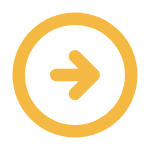 Organisation du travail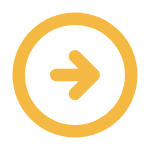 Tâches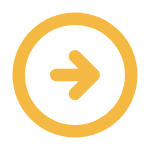 Outils et équipements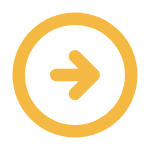 Produits, matériaux et publics concernés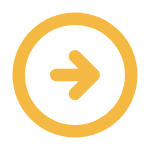 Tenue de travail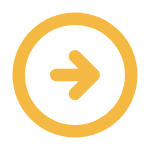 Fiche de poste du 28/03/2024 issue de la FMP Employé de pressing, consultable sur le site :
 
https://www.fmppresanse.frNiveau0 = Néant1 = Potentiel2 = Faible3 = Moyen4 = IntenseNiveauNiveaupressinggalerie marchandeatelier industrielNiveauNiveauhoraires réguliers de jourtravail posté 2x8travail le sameditravail au sein d'une équipemultiplicité des tâchespolyvalence fréquentecontact  avec les clientsdélais de livraison à respectertravaux urgents impromptusfluctuation saisonnièremode opératoire imposéNiveauNiveauréceptionner le linge en pressingtrier le lingeprendre et dépose un vêtement dans un bacpré-brosser et détachercharger et décharger la machine par le hublotdéplacer le linge d'un poste à l'autrerepasser le linge en pressingemballer et mettre sous housseréapprovisionner les machines d'emballage, en houssesstocker le lingeréceptionner les livraisons en pressingdéplacer les bidons  vers le lieu de stockageremettre le linge au clientremplir les machines de perchloroethyleneracler les bouesremplir d'adoucissantencaisserNiveauNiveaumachine de nettoyage à secmachine de nettoyage à l'eauhotte de prébrossagemachine à emballer sous housse plastiquefer à repasserrepose fersystème de suspension du fertables de repassagetuyau d'alimentation en vapeurjeannettedispositif de commande d'aspiration/soufflagegénérateur de vapeuradoucisseur d'eaupistolet à air comprimépresse à repassermannequin de repassageNiveauNiveauproduit de nettoyage à sec en pressingproduit aquanettoyageproduit de détachageproduit anti-rouillearticles textiles trés souillésproduits de réimperméabilisationproduits de prébrossageclientèle exigeante (pressing)NiveauNiveaublousetenue civile